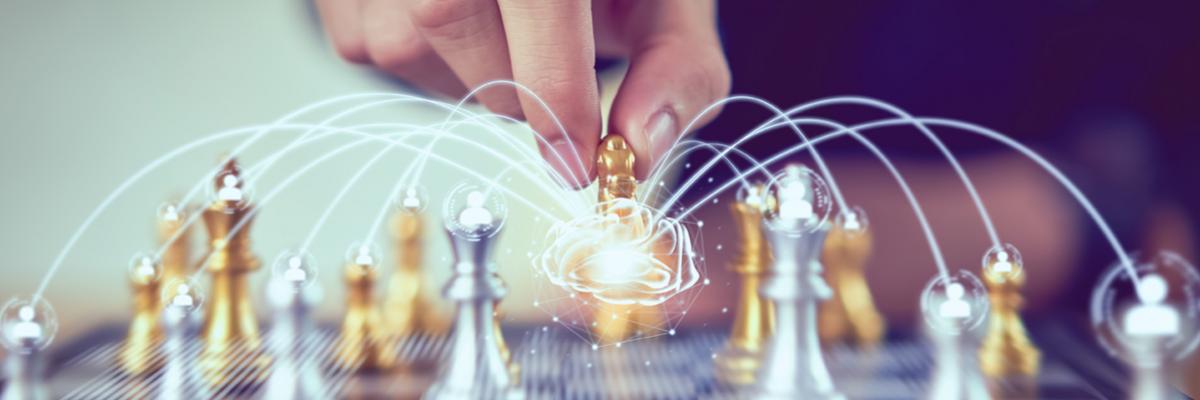 La gouvernance est un concept complexe qui englobe la manière dont un groupe, une institution, un pays, est dirigé et organisé. La forme la plus courante de gouvernance est la gouvernance démocratique, qui implique la participation de tous les membres de l’organisation à la prise de décisions, de façon directe ou indirecte. Cependant, la gouvernance peut également prendre des formes patriarcales, hiérarchiques où le pouvoir est détenu par un petit groupe de personnes, qui prennent les décisions pour les autres. Dans tous les cas, la gouvernance devrait être basée sur des principes éthiques solides pour assurer que les actions prises sont justes et équitables pour toutes les parties prenantes. Avec la mondialisation croissante, la gouvernance doit également prendre en compte les considérations internationales et les impacts à long terme sur les communautés du monde entier (voir par exemple, l'Accord de Paris sur le climat, qui vise à limiter le réchauffement climatique et à préserver la planète pour les générations futures).Enfin, la performance est également un élément clé de la gouvernance, car elle implique l'évaluation régulière de l'efficacité des décisions prises pour atteindre les objectifs fixés. Cette journée est l’occasion pour les doctorants de l’ED DGEP de présenter leurs travaux de recherche, principalement sur le thème de la gouvernance. C’est également l’occasion d’échanger, de mieux connaitre les disciplines de chacun et éventuellement de commencer une nouvelle collaboration … Venez nombreux !Programme09:15 Mots d’accueil de la direction09:26 MT 180 : Prestation de Asmaa Belhour, CREGO, Sciences de Gestion09:30 DIABIRA Boubou, CREDESPO, Droit public - La “bonne gouvernance’’ en droit international : Essai sur les fondements et principes09:50 SCHERRER Mathieu, CRJFC, Droit public - La performance dans la gouvernance de la juridiction administrative 10:10 MVOU OBIANG Prudence Débora, CREDESPO, Droit public - Gouvernance et démocratie 10:30 Discussion 10:40 Pause 11:00 VAHIDI Hojjat, CID, Droit privé - Éthique et gouvernance de la nanotechnologie pour la santé 11:20 MIRAN Adrian, CRJFC, Droit privé - La gouvernance et l'amiable, un sujet convaincant ! 11:40 THIBAULT Audrey, CREDESPO, Histoire du droit - La gouvernance patriarcale, l'invisibilisation de la mère incestueuse 12:00 Discussion 12:10 Déjeuner 14:00 COMPAORE Télesphore, CREGO, Science de gestion - L'impact de la gouvernance sur la création de valeur bancaire 14:20 REYES Juan Pablo, CREGO, Economie et Science de gestion - Un modèle systémique pour la gouvernance des plateformes de crowdsourcing 14:40 TCHAKOU Amone, CREGO, Science de gestion - Le rôle central des chefs traditionnels dans un éventuel processus de décentralisation 15:00 Discussion 15:10 Pause15:30 BEN MAHMOUD Néfissa Salma, CREGO, Science de gestion - Les relations inter-organisationnelles entre la Tunisie et la France dans les chaines de valeur globale agricole (le cas des dattes en Tunisie) 15:50 ZORE Mahamadou, LEDI, Economie - Is urban sprawl a marker of residential vacancy? 16:00 MOUCKENDOU MIHINDOU Rojas'sh, LEDI, Economie - Spatial dependence and territorial inequalities in Central Africa: the case of Gabon 16:20 Discussion 16:30 Fin 